APPLICATION FOR FOOD REGISTRATION 
UNDER FOOD ACT 2014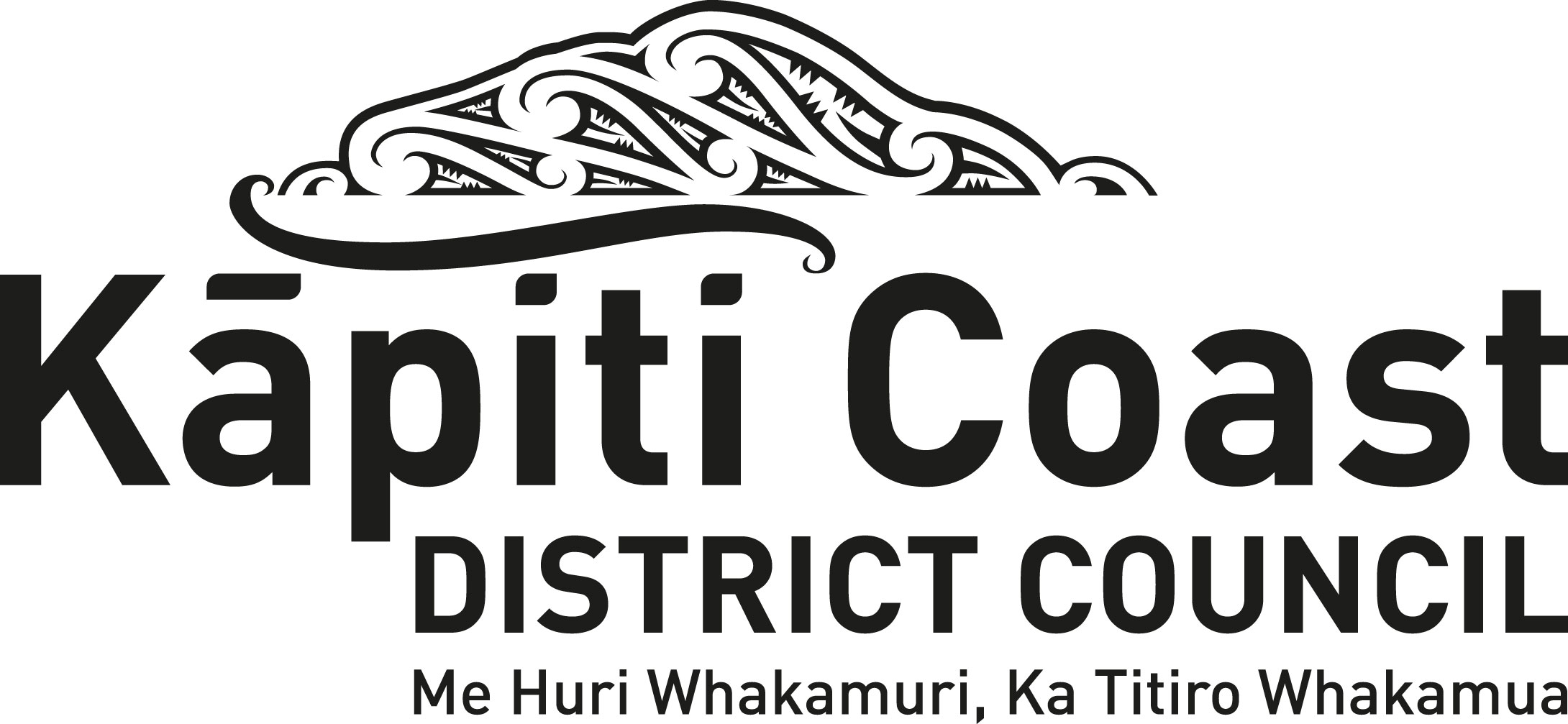 Food business – single siteSend or deliver your application to:
Food Licensing OfficerKāpiti Coast District Council 
Private Bag 60601, Paraparaumu 5254
175 Rimu Road, Paraparaumu 5032
Telephone (04) 296 4700, Toll Free:  0800 486 486Before you start, please check that you have everything you will need:The completed scope of operations document.  Find this at www.mpi.govt.nz. This will need to be attached to your completed application.If you are applying for a National Programme (NP) registration, you can choose your verifier.  You will need a confirming letter from your verifier to attach to this application.  A list of recognised verification (or audit) agencies can be on the Ministry for Primary Industries (MPI) website, under ‘Registers and Lists’.  The law requires councils to verify businesses registered under the template food control plan. A list of the food items to be made on site and / or purchased from an approved supplier. A scale site plan, showing the layout fixtures and fittings in any food related area, and information on wall, floor and ceiling linings and essential services.If your business is a registered limited liability company, a copy of the company registration certificate. See www.companies.govt.nzYou need to make sure you can confirm that the operator of the food businesses is resident in New Zealand within the meaning of section YD 1 or YD 2 (excluding section YD 2(2)) of the Income Tax Act 2007.What type of registration are you applying for?(Note: You will know which type of registration after you have completed the Scope of Operations document.)MPI template food control plan: Food Service, Serve Safe and Specialist RetailNP 3 NP 2 NP 1 What date do you propose to open or take over the business?Who is the operator of the food business?Legal Name(s) of operator (e.g. registered company, partnership or individual):I have attached a copy of the company name registration from the New Zealand Companies office (www.companies.govt.nz)NZ Business Number: Note: If you have a New Zealand Business Number (NZBN), provide this.  For more information about NZBN’s, including how to get one, see:  https://www.business.govt.nz/companiesTrading Name, if any (i.e. ‘Trading As’):Same as legal name above4. Is your Business a Mobile Food Business?4. Is your Business a Mobile Food Business?4. Is your Business a Mobile Food Business?4. Is your Business a Mobile Food Business?If yes record the vehicle registration number here:If yes record the vehicle registration number here:If yes record the vehicle registration number here:If yes record the vehicle registration number here:5. Operator Address and Contact Details 5. Operator Address and Contact Details 5. Operator Address and Contact Details 5. Operator Address and Contact Details Note: You must provide this information to be registered.  However, if the address is a private dwelling/house, you can instruct that the address is withheld from the Public Register by ticking the box below.Note: You must provide this information to be registered.  However, if the address is a private dwelling/house, you can instruct that the address is withheld from the Public Register by ticking the box below.Note: You must provide this information to be registered.  However, if the address is a private dwelling/house, you can instruct that the address is withheld from the Public Register by ticking the box below.Note: You must provide this information to be registered.  However, if the address is a private dwelling/house, you can instruct that the address is withheld from the Public Register by ticking the box below.Postal Address:Postal Address:Postal Address:Postal Address:Number/ PO Box/Street:Number/ PO Box/Street:Number/ PO Box/Street:Suburb:City:City:City:Postcode:This address is a private dwelling/house and I wish it to be withheld from the public register.This address is a private dwelling/house and I wish it to be withheld from the public register.This address is a private dwelling/house and I wish it to be withheld from the public register.This address is a private dwelling/house and I wish it to be withheld from the public register.Physical / Courier Address:Physical / Courier Address:Physical / Courier Address:Physical / Courier Address:Number/ PO Box/Street:Number/ PO Box/Street:Number/ PO Box/Street:Suburb:City:City:City:Postcode:This address is a private dwelling/house and I wish it to be withheld from the public register.This address is a private dwelling/house and I wish it to be withheld from the public register.This address is a private dwelling/house and I wish it to be withheld from the public register.This address is a private dwelling/house and I wish it to be withheld from the public register.Contact Person Details Contact Person Details Contact Person Details Contact Person Details Note: The contact details entered below will be used for communications about your registration, such as sending approval documents and renewal reminders.  It is important that you contact Kapiti Coast District Council if these details change.Note: The contact details entered below will be used for communications about your registration, such as sending approval documents and renewal reminders.  It is important that you contact Kapiti Coast District Council if these details change.Note: The contact details entered below will be used for communications about your registration, such as sending approval documents and renewal reminders.  It is important that you contact Kapiti Coast District Council if these details change.Note: The contact details entered below will be used for communications about your registration, such as sending approval documents and renewal reminders.  It is important that you contact Kapiti Coast District Council if these details change.Telephone:Telephone:Mobile:Mobile:Email:Note: By entering an email address you consent to being sent information and notifications electronically, if required.Email:Note: By entering an email address you consent to being sent information and notifications electronically, if required.Email:Note: By entering an email address you consent to being sent information and notifications electronically, if required.Email:Note: By entering an email address you consent to being sent information and notifications electronically, if required.Operator day-to-day Manager Operator day-to-day Manager Operator day-to-day Manager Operator day-to-day Manager NameNamePositionPositionWho will be doing your verification?Who will be doing your verification?Who will be doing your verification?Who will be doing your verification?CouncilOther (insert name of verification agency):I have attached a confirming letter from my verification agency.  Other (insert name of verification agency):I have attached a confirming letter from my verification agency.  Other (insert name of verification agency):I have attached a confirming letter from my verification agency.  Applicant StatementApplicant StatementApplicant StatementApplicant StatementI confirm that:I am authorised to make this application as the operator or a person with legal authority to act on behalf of the operator; andThe information supplied in this application is truthful and accurate to the best of my knowledge and belief; andThe operator is resident in New Zealand within the meaning of section YD 1 or YD 2 (excluding section YD 2(2)) of the Income Tax Act 2007; andThe operator of the food business is able to comply with the requirements of the Food Act 2014.I confirm that:I am authorised to make this application as the operator or a person with legal authority to act on behalf of the operator; andThe information supplied in this application is truthful and accurate to the best of my knowledge and belief; andThe operator is resident in New Zealand within the meaning of section YD 1 or YD 2 (excluding section YD 2(2)) of the Income Tax Act 2007; andThe operator of the food business is able to comply with the requirements of the Food Act 2014.I confirm that:I am authorised to make this application as the operator or a person with legal authority to act on behalf of the operator; andThe information supplied in this application is truthful and accurate to the best of my knowledge and belief; andThe operator is resident in New Zealand within the meaning of section YD 1 or YD 2 (excluding section YD 2(2)) of the Income Tax Act 2007; andThe operator of the food business is able to comply with the requirements of the Food Act 2014.I confirm that:I am authorised to make this application as the operator or a person with legal authority to act on behalf of the operator; andThe information supplied in this application is truthful and accurate to the best of my knowledge and belief; andThe operator is resident in New Zealand within the meaning of section YD 1 or YD 2 (excluding section YD 2(2)) of the Income Tax Act 2007; andThe operator of the food business is able to comply with the requirements of the Food Act 2014.Name: Name: Name: Job Title:SignatureSignatureSignatureDateFinal check before lodging your application – Have you:Filled this form in completely and legibly?Attached the completed scope of operations document?Attached a menu / list of foods to be made on site and / or purchased from a supplier?Attached site plan and fit-out details?Attached a letter from your verifier, if that isn’t Council? Attached copy of company registration certificate if you have a registered limited liability company?Read and signed the Applicant Statement?Paid the fee?  Note: If you are unsure of the fee please ask a Food Licensing Officer or see http://www.kapiticoast.govt.nz/services/A---Z-Council-Services-and-Facilities/Fees-and-Charges/Environment-Health-Fees/Collection of InformationCollection of Personal Information Pursuant to Principle 3 of the Privacy Act 1993, we advise that:This information is being collected for the purpose of registering under the Food Act 2014.The recipient of this information, which is the agency that will collect and hold the information, is Kapiti Coast District Council.A copy of this information will also be provided to and held by the Ministry for Primary Industries, PO Box 2526, Wellington 6140.Some of the information collected will be displayed on a public register.The collection of information is authorised under section 53 or section 83 of the Food Act 2014, which ever applies. The provision of this information is necessary in order to process an application for registration under either section 53 or section 83 of the Food Act 2014.The supply of this information is voluntary.Failure to provide the requested information is likely to result in a return of this application form to the applicant, and may ultimately result in a refusal to register, in accordance with section 54 and 57 or section 84 and 87, of the Food Act 2014, which ever applies.Under Principles 6 and 7 of the Privacy Act 1993, you have the right of access to, and correction of, any personal information that you have provided.Collection of Official InformationAll information provided to the Kapiti Coast District Council is official information and may be subject to a request made under the Local Government Official Information and Meetings Act 1987 (LGOIMA).If a request is made under LGOIMA for the information you have provided in this application, Kapiti Coast District Council must consider any such request in accordance with its obligations under LGOIMA and any other applicable legislation.All information provided to the Ministry for Primary Industries is official information and may be subject to a request made under the Official Information Act 1982. If a request is made under the Official Information Act for information you have provided in this application, the Ministry for Primary Industries must consider any such request in accordance with its obligations under the Official Information Act 1982 and any other applicable legislation.